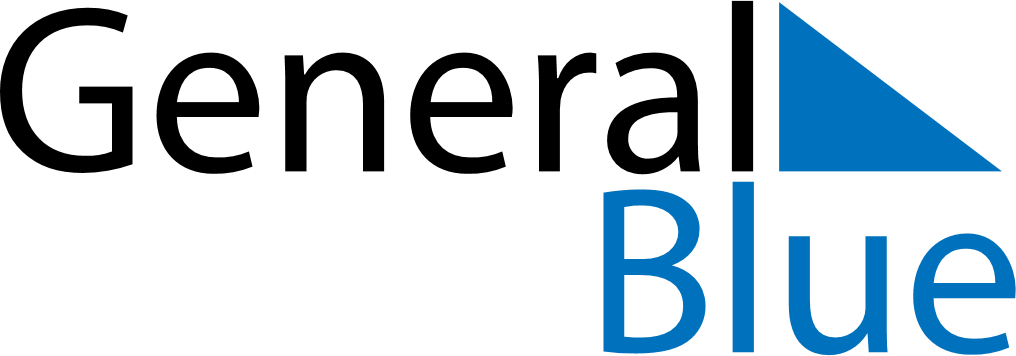 September 2024September 2024September 2024September 2024September 2024September 2024Kemijaervi, Lapland, FinlandKemijaervi, Lapland, FinlandKemijaervi, Lapland, FinlandKemijaervi, Lapland, FinlandKemijaervi, Lapland, FinlandKemijaervi, Lapland, FinlandSunday Monday Tuesday Wednesday Thursday Friday Saturday 1 2 3 4 5 6 7 Sunrise: 5:43 AM Sunset: 8:37 PM Daylight: 14 hours and 54 minutes. Sunrise: 5:46 AM Sunset: 8:33 PM Daylight: 14 hours and 46 minutes. Sunrise: 5:49 AM Sunset: 8:29 PM Daylight: 14 hours and 39 minutes. Sunrise: 5:53 AM Sunset: 8:25 PM Daylight: 14 hours and 31 minutes. Sunrise: 5:56 AM Sunset: 8:21 PM Daylight: 14 hours and 24 minutes. Sunrise: 6:00 AM Sunset: 8:17 PM Daylight: 14 hours and 17 minutes. Sunrise: 6:03 AM Sunset: 8:13 PM Daylight: 14 hours and 9 minutes. 8 9 10 11 12 13 14 Sunrise: 6:06 AM Sunset: 8:09 PM Daylight: 14 hours and 2 minutes. Sunrise: 6:10 AM Sunset: 8:05 PM Daylight: 13 hours and 55 minutes. Sunrise: 6:13 AM Sunset: 8:01 PM Daylight: 13 hours and 47 minutes. Sunrise: 6:16 AM Sunset: 7:57 PM Daylight: 13 hours and 40 minutes. Sunrise: 6:19 AM Sunset: 7:53 PM Daylight: 13 hours and 33 minutes. Sunrise: 6:23 AM Sunset: 7:49 PM Daylight: 13 hours and 25 minutes. Sunrise: 6:26 AM Sunset: 7:45 PM Daylight: 13 hours and 18 minutes. 15 16 17 18 19 20 21 Sunrise: 6:29 AM Sunset: 7:41 PM Daylight: 13 hours and 11 minutes. Sunrise: 6:33 AM Sunset: 7:37 PM Daylight: 13 hours and 4 minutes. Sunrise: 6:36 AM Sunset: 7:33 PM Daylight: 12 hours and 56 minutes. Sunrise: 6:39 AM Sunset: 7:29 PM Daylight: 12 hours and 49 minutes. Sunrise: 6:42 AM Sunset: 7:25 PM Daylight: 12 hours and 42 minutes. Sunrise: 6:46 AM Sunset: 7:21 PM Daylight: 12 hours and 35 minutes. Sunrise: 6:49 AM Sunset: 7:17 PM Daylight: 12 hours and 27 minutes. 22 23 24 25 26 27 28 Sunrise: 6:52 AM Sunset: 7:13 PM Daylight: 12 hours and 20 minutes. Sunrise: 6:55 AM Sunset: 7:09 PM Daylight: 12 hours and 13 minutes. Sunrise: 6:59 AM Sunset: 7:05 PM Daylight: 12 hours and 6 minutes. Sunrise: 7:02 AM Sunset: 7:01 PM Daylight: 11 hours and 58 minutes. Sunrise: 7:05 AM Sunset: 6:57 PM Daylight: 11 hours and 51 minutes. Sunrise: 7:09 AM Sunset: 6:53 PM Daylight: 11 hours and 44 minutes. Sunrise: 7:12 AM Sunset: 6:49 PM Daylight: 11 hours and 37 minutes. 29 30 Sunrise: 7:15 AM Sunset: 6:45 PM Daylight: 11 hours and 29 minutes. Sunrise: 7:18 AM Sunset: 6:41 PM Daylight: 11 hours and 22 minutes. 